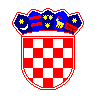 REPUBLIKA HRVATSKASISAČKO-MOSLAVAČKA ŽUPANIJAOPĆINA DVORJedinstveni upravni odjelKLASA: 402-08/21-80/05URBROJ: 2176/08-03/01-21-1Dvor, 28.srpnja 2021.Temeljem naloga  za provedbu natječaja Općinskog načelnika i temeljem članka 18. Pravilnika o financiranju programa I projekata od interesa za opće dobro koje provode udruge na području Općine Dvor (“Službeni vjesnik” broj 07/21), Jedinstveni upravni odjel Općine Dvor raspisujeNATJEČAJ za dodjelu financijskih sredstava iz Proračuna Općine Dvor za 2021. godinuza financiranje programa, projekata I jednokratnih aktivnosti udruga i drugih organizacija  u području sportaIOpćina Dvor poziva udruge i druge organizacije  sa sjedištem u Općini Dvor, koje su programski usmjerene na rad u području sporta da se prijave za financijsku podršku iz proračuna Općine Dvor za 2021. godinu, IIUdruge I organizacije   iz područja sporta mogu prijaviti programe, projekte I jednokratne aktivnosti koji doprinose razvoju sporta Općine Dvor sukladno Strategiji razvoja Općine Dvor za razdoblje 2018.-2023.godine (“Službeni vjesnik” broj 99/19) I Pravilniku o financiranju programa I projekata od interesa za opće dobro koje provode udruge na području Općine Dvor (“Službeni vjesnik” broj 07/21).IIIUkupno planirana vrijednost ovog Natječaja je 60.000,00 kuna. IVNajmanji iznos financijskih sredstava koji se može prijaviti i ugovoriti po ovom Natječaju i po pojedinom programu, projektu I jednokratnoj aktivnosti  je 2.000,00 kuna, a najveći iznos je 30.000,00 kuna. Okvirni broj programa / projekata / jednokratnih aktivnosti koji se planiraju financirati je 5.VRok za podnošenje prijave za financijjsku podrušku programa, projekata ili jednokratne aktivnosti  je zaključno do 28. 08. 2021. godine. Prijava je dostavljena u roku ako je na prijamnom žigu vidljivo da je zaprimljena u pošti do kraja datuma koji je naznačen kao rok za prijavu na ovaj Natječaj. U slučaju da je prijava dostavljena osobno u pisarnicu Općine Dvor , prijavitelju će biti izdana potvrda o prijemu.Sve prijave poslane izvan roka neće biti uzete u razmatranje. VIPrijave se dostavljaju isključivo na propisanim obrascima koji su  dostupni na mrežnim stranicama Općine Dvor www.dvor.hr I u Jedinstvenom upravnom odjelu Općine Dvor. VIIU potpunosti ispunjena, potpisana i ovjerena prijava na Natječaj u papirnatom obliku sa svim prilozima podnosi se u zatvorenoj omotnici preporučeno poštom ili osobno u pisarnicu Općine Dvor, uz napomenu: “ NATJEČAJ za dodjelu financijskih sredstava iz Proračuna Općine Dvor za 2021. godinu za financiranje programa, projekata I jednokratnih aktivnosti udruga i drugih organizacija u području sporta – NE OTVARATI”.Adresa za slanje prijava je: OPĆINA DVOR, Trg bana J. Jelačića 10, 44440 Dvor.VIIIPrijave koje ne zadovoljavaju propisane uvjete ovog Natječaja neće se razmatrati. IXSvaka udruga ili organizacija može prijaviti najviše jedan (1) program ili dva (2) projekta ili tri (3) jednokratne aktivnosti  u okviru ovog Natječaja, za razdoblje provedbe  do 31.12.2021.Ista udruga /organizacija može biti partner na više programa, projekata ili jednokratnih aktivnosti.  XCjelokupni postupak provedbe Natječaja detaljno su opisani Pravilnikom o financiranju programa I projekata od interesa za opće dobro koje provode udruge na području Općine Dvor (“Službeni vjesnik” broj 07/21).XIFinancijske podrške koje će biti odobrene utvrdit će se ugovorom. XIISva pitanja vezana uz ovaj Natječaj mogu se postaviti isključivo elektroničkim putem, slanjem upita na adresu: nikola.trbulin@dvor.hr i to najkasnije 15 dana prije isteka roka za podnošenje prijava. Odgovori na pojedine upite u najkraćem mogućem roku poslat će se izravno na adrese onih koji su pitanja postavili, a najkasnije 7 dana prije isteka ovog Natječaja. XIVNatječaj će se objaviti na oglasnoj ploči I mrežnim stranicama Općine Dvor i na mrežnim stranicama Ureda za udruge Vlade Republike Hrvatske. JEDINSTVENI UPRAVNI ODJEL OPĆINE DVORv.d. pročelnik Nikola Trbulin, mag.iur